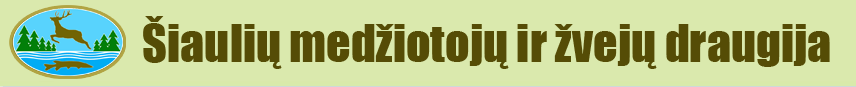 MEDŽIOTOJIŠKOS SRIUBOS VIRIMO  KURTUVĖNUOSE 2019-11-10 KOMANDOS-DALYVIO ANKETARegistracija:      1. Komandos registruojasi iki spalio 20 d.       2. Registruotis prašome el. paštu lmzdss@splius.lt Anketa:Komandos pavadinimas Komandos dalyvių skaičius Komandos vadovas: vardas, pavardė, kontaktai Virėjas (šefas)Kiek litrų sriubos  planuojate išvirti? 